от 30 января 2023 г. № 01/75         с. Усть-Цильма Республики КомиАдминистрация муниципального района «Усть-Цилемский» постановляет: 1. Внести в постановление администрации муниципального района «Усть-Цилемский» от 20 декабря 2021 г. № 12/1269 «Об утверждении муниципальной программы муниципального района «Усть-Цилемский» «Создание условий для развития социальной сферы» изменения согласно приложению.	2. Контроль за исполнением постановления возложить на заместителя руководителя администрации муниципального района «Усть-Цилемский» Еремееву Е.Е.3. Постановление вступает в силу со дня принятия и распространяется на правоотношения, возникшие с 01 января 2023 года.4. Постановление подлежит размещению на официальном сайте администрации муниципального района «Усть-Цилемский».Приложениек постановлению администрациимуниципального района «Усть-Цилемский»от 30 января 2022 г. № 01/75Изменения,вносимые в постановление администрации муниципального района «Усть-Цилемский» от 20 декабря 2021 г. № 12/1269 «Об утверждении муниципальной программы муниципального района «Усть-Цилемский» «Создание условий для развития социальной сферы»Муниципальную программу муниципального района «Усть-Цилемский» «Создание условий для развития социальной сферы», утвержденную постановлением (приложение), изложить в следующей редакции:«УТВЕРЖДЕНАпостановлением администрациимуниципального района «Усть-Цилемский»от 30 января  2023 г. № 01/73(приложение)МУНИЦИПАЛЬНАЯ ПРОГРАММА«СОЗДАНИЕ УСЛОВИЙ ДЛЯ РАЗВИТИЯ СОЦИАЛЬНОЙ СФЕРЫ»ПАСПОРТмуниципальной программы муниципального района «Усть-Цилемский»«Создание условий для развития социальной сферы»Раздел 1. ПРИОРИТЕТЫ, ЦЕЛИ И ЗАДАЧИ РЕАЛИЗУЕМОЙ МУНИЦИПАЛЬНОЙ ПОЛИТИКИ В СООТВЕТСТВУЮЩЕЙ СФЕРЕ СОЦИАЛЬНО-ЭКОНОМИЧЕСКОГО РАЗВИТИЯ. 1. В соответствии со Стратегией социально-экономического развития муниципального района «Усть-Цилемский» до 2035 года целью муниципальной программы муниципального района «Усть-Цилемский» «Создание условий для развития социальной сферы» (далее – Программа) является создание условий для повышения качества и уровня жизни отдельных категорий граждан.Достижение цели Программы обеспечивается путем решения следующих задач:1) Повышение доступности жилья для молодых семей, признанных в установленном порядке нуждающимися в улучшении жилищных условий.2) Осуществление социальной поддержки отдельным категориям граждан и создание беспрепятственного доступа к услугам и объектам социальной инфраструктуры.3) Выявление, продвижение, поддержка активности молодёжи и её достижений в социально-экономической, общественной, творческой и спортивной сферах.4) Создание условий для привлечения и закрепления квалифицированных кадров в учреждения социальной сферы муниципального района «Усть-Цилемский».Реализация Программы позволит продолжить поэтапное решение проблем незащищенных категорий населения программными методами на основе системных мероприятий, направленных на улучшение социально-экономического положения населения, нуждающегося в социальной поддержке, повышение качества и расширение объема услуг, предоставляемых населению, улучшение организации социальной помощи незащищенным категориям населения района.2. Перечень и сведения о целевых индикаторах (показателях) Программы приведены в приложении № 1 к Программе (таблица № 1).Перечень и характеристики основных мероприятий Программы приведены в приложении № 1 к Программе (таблица № 2).Информация по финансовому обеспечению Программы за счет средств бюджета муниципального образования (с учетом средств межбюджетных трансфертов) представлена в приложении № 1 к Программе (таблица № 3).Ресурсное обеспечение и прогнозная (справочная) оценка расходов бюджета муниципального района «Усть-Цилемский» на реализацию целей программы (с учетом средств межбюджетных трансфертов) представлено в приложении № 1 к Программе (таблица № 4).Информация о показателях результатов использования субсидий и (или) иных межбюджетных трансфертов, предоставляемых из республиканского бюджета Республики Коми представлена в приложении к Программе (таблица № 5).Таблица № 1Перечень и сведения о целевых индикаторах (показателях) Программы ___________________________Таблица № 2Перечень и характеристики основных мероприятий муниципальной программы муниципального района «Усть-Цилемский» «Создание условий для развития социальной сферы»__________________Таблица № 3Информация по финансовому обеспечению муниципальной программы за счет средств бюджета муниципального образования муниципального района «Усть-Цилемский»(с учетом средств межбюджетных трансфертов) _____________________Таблица № 4Ресурсное обеспечениеи прогнозная (справочная) оценка расходовбюджета муниципального района «Усть-Цилемский»на реализацию целей муниципальной программы (с учетом средств межбюджетных трансфертов)______________________Приложение № 1 к муниципальной программемуниципального района «Усть-Цилемский»«Создание условий для развития социальной сферы»Таблица № 5Информация
о показателях результатов использования субсидий и (или) иных межбюджетных трансфертов, предоставляемых из республиканского бюджета Республики Коми___________________________Администрация муниципальногорайона «Усть-Цилемский»Республики Коми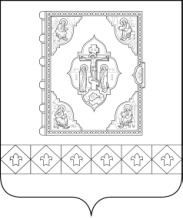 Коми Республикаса «Чилимдiн» муниципальнöйрайонса   администрацияПОСТАНОВЛЕНИЕШУÖМО внесении изменений в постановление администрации муниципального района «Усть-Цилемский» от 20 декабря 2021 г. № 12/1269 «Об утверждении муниципальной программы муниципального района «Усть-Цилемский» «Создание условий для развития социальной сферы»Ответственный исполнитель муниципальной программыОтдел по социальным вопросам администрации муниципального района «Усть-Цилемский»Соисполнители 1. МБУ «Районный центр культуры, досуга и кино».2. МБУДО «Центр физкультуры, спорта и туризма».3. Управление образования администрации муниципального района «Усть-Цилемский».Цели муниципальной программыСоздание условий для повышения качества и уровня жизни отдельных категорий гражданЗадачи муниципальной программы1. Повышение доступности жилья для молодых семей, признанных в установленном порядке нуждающимися в улучшении жилищных условий 2. Осуществление социальной поддержки отдельным категориям граждан и создание беспрепятственного доступа к услугам и объектам социальной инфраструктуры.3. Выявление, продвижение, поддержка активности молодёжи и её достижений в социально-экономической, общественной, творческой и спортивной сферах.4. Создание условий для привлечения и закрепления квалифицированных кадров в учреждения социальной сферы муниципального района «Усть-Цилемский»Целевые индикаторы 
(показатели) программы1. Количество молодых семей, получивших социальные выплаты для улучшения жилищных условий.2. Доля детей-сирот, детей, оставшихся без попечения родителей, и лиц из числа детей-сирот и детей, оставшихся без попечения родителей, состоящих на учете на получение жилого помещения, включая лиц в возрасте от 23 лет и старше, обеспеченных жилыми помещениями за отчетный год, в общей численности детей-сирот, детей, оставшихся без попечения родителей, и лиц из их числа, состоящих на учете на получение жилого помещения, включая лиц в возрасте от 23 лет и старше.3. Количество доступных для инвалидов и других маломобильных групп населения объектов социальной инфраструктуры в муниципального района «Усть-Цилемский».4. Доля граждан, получивших поддержку, в общей численности населения.5. Доля талантливой молодёжи, получившей поддержку, от общего количества молодых людей.6. Доля молодежи в возрасте от 14 до 35 лет, участвующей в мероприятиях, направленных на гражданское и военно-патриотическое воспитание, в общем количестве молодежи.7. Количество привлеченных молодых специалистов в учреждения социальной сферы (ежегодно).Этапы и сроки реализации  муниципальной программы2022-2025 годыОбъемы финансирования муниципальной программыОбъем бюджетных ассигнований уточняется ежегодно при формировании бюджета муниципального района «Усть-Цилемский» на очередной финансовый год и плановый период и при внесении изменений в бюджет муниципального района «Усть-Цилемский»Ожидаемые результаты реализации муниципальной программыРеализация программы позволит повысить качество и уровень жизни отдельных категорий граждан и достичь к 2025 году следующих результатов:1. Количество молодых семей, улучшивших жилищные условия – 2 семьи ежегодно; 2. Увеличение доли граждан, получивших социальную поддержку, в общей численности населения до 4,5 %.3. Увеличение доли детей-сирот, детей, оставшихся без попечения родителей, и лиц из числа детей-сирот и детей, оставшихся без попечения родителей, состоящих на учете на получение жилого помещения, включая лиц в возрасте от 23 лет и старше, обеспеченных жилыми помещениями, за отчетный год в общей численности детей-сирот, детей, оставшихся без попечения родителей, и лиц из их числа, состоящих на учете на получение жилого помещения, включая лиц в возрасте от 23 лет и старше, до 10 %.4. Увеличение количества доступных для инвалидов и других маломобильных групп населения объектов социальной инфраструктуры в муниципальном образовании муниципального района «Усть-Цилемский до 17 ед.Увеличение до 25 % доли молодежи в возрасте от 14 до 35 лет, участвующей в мероприятиях, направленных на гражданское и военно-патриотическое воспитание, в общем количестве молодежиУвеличение до 4,0 % доли талантливой молодежи, получившей поддержку от общего количества молодых людей.Обеспечение молодыми и квалифицированными специалистами учреждений социальной сферы Усть-Цилемского района - ежегодно 3 специалиста.№ппНаименование целевого индикатора (показателя)Ед.   
измеренияНаправлен-ностьПринад-лежностьЗначения целевых индикаторов (показателей)Значения целевых индикаторов (показателей)Значения целевых индикаторов (показателей)Значения целевых индикаторов (показателей)Значения целевых индикаторов (показателей)Значения целевых индикаторов (показателей)№ппНаименование целевого индикатора (показателя)Ед.   
измеренияНаправлен-ностьПринад-лежность2020 год2021 год2022 год2023 год2024 год2025 год1234567891011Муниципальная программа «Создание условий для развития социальной сферы»Муниципальная программа «Создание условий для развития социальной сферы»Муниципальная программа «Создание условий для развития социальной сферы»Муниципальная программа «Создание условий для развития социальной сферы»Муниципальная программа «Создание условий для развития социальной сферы»Муниципальная программа «Создание условий для развития социальной сферы»Муниципальная программа «Создание условий для развития социальной сферы»Муниципальная программа «Создание условий для развития социальной сферы»Муниципальная программа «Создание условий для развития социальной сферы»Муниципальная программа «Создание условий для развития социальной сферы»Муниципальная программа «Создание условий для развития социальной сферы»Задача 1. Повышение доступности жилья для молодых семей, признанных в установленном порядке нуждающимися в улучшении жилищных условийЗадача 1. Повышение доступности жилья для молодых семей, признанных в установленном порядке нуждающимися в улучшении жилищных условийЗадача 1. Повышение доступности жилья для молодых семей, признанных в установленном порядке нуждающимися в улучшении жилищных условийЗадача 1. Повышение доступности жилья для молодых семей, признанных в установленном порядке нуждающимися в улучшении жилищных условийЗадача 1. Повышение доступности жилья для молодых семей, признанных в установленном порядке нуждающимися в улучшении жилищных условийЗадача 1. Повышение доступности жилья для молодых семей, признанных в установленном порядке нуждающимися в улучшении жилищных условийЗадача 1. Повышение доступности жилья для молодых семей, признанных в установленном порядке нуждающимися в улучшении жилищных условийЗадача 1. Повышение доступности жилья для молодых семей, признанных в установленном порядке нуждающимися в улучшении жилищных условийЗадача 1. Повышение доступности жилья для молодых семей, признанных в установленном порядке нуждающимися в улучшении жилищных условийЗадача 1. Повышение доступности жилья для молодых семей, признанных в установленном порядке нуждающимися в улучшении жилищных условийЗадача 1. Повышение доступности жилья для молодых семей, признанных в установленном порядке нуждающимися в улучшении жилищных условий1.Количество молодых семей, получивших социальные выплаты для улучшения жилищных условийсемья↑ИЗ322222Задача 2. Осуществление социальной поддержки отдельным категориям граждан и создание беспрепятственного доступа к услугам и объектам социальной инфраструктурыЗадача 2. Осуществление социальной поддержки отдельным категориям граждан и создание беспрепятственного доступа к услугам и объектам социальной инфраструктурыЗадача 2. Осуществление социальной поддержки отдельным категориям граждан и создание беспрепятственного доступа к услугам и объектам социальной инфраструктурыЗадача 2. Осуществление социальной поддержки отдельным категориям граждан и создание беспрепятственного доступа к услугам и объектам социальной инфраструктурыЗадача 2. Осуществление социальной поддержки отдельным категориям граждан и создание беспрепятственного доступа к услугам и объектам социальной инфраструктурыЗадача 2. Осуществление социальной поддержки отдельным категориям граждан и создание беспрепятственного доступа к услугам и объектам социальной инфраструктурыЗадача 2. Осуществление социальной поддержки отдельным категориям граждан и создание беспрепятственного доступа к услугам и объектам социальной инфраструктурыЗадача 2. Осуществление социальной поддержки отдельным категориям граждан и создание беспрепятственного доступа к услугам и объектам социальной инфраструктурыЗадача 2. Осуществление социальной поддержки отдельным категориям граждан и создание беспрепятственного доступа к услугам и объектам социальной инфраструктурыЗадача 2. Осуществление социальной поддержки отдельным категориям граждан и создание беспрепятственного доступа к услугам и объектам социальной инфраструктуры2.Доля детей-сирот, детей, оставшихся без попечения родителей, и лиц из числа детей-сирот и детей, оставшихся без попечения родителей, состоящих на учете на получение жилого помещения, включая лиц в возрасте от 23 лет и старше, обеспеченных жилыми помещениями, за отчетный год в общей численности детей-сирот, детей, оставшихся без попечения родителей, и лиц из их числа, состоящих на учете на получение жилого помещения, включая лиц в возрасте от 23 лет и старшеПроцент↑ИЗ5,49111110101033.Количество доступных для инвалидов и других маломобильных групп населения объектов социальной инфраструктуры в муниципальном образовании муниципального района «Усть-Цилемский»Ед.↑ИЗИМ-16161617174.Доля граждан, получивших поддержку, в общей численности населенияПроцент↑ИЗИЦ0,24,54,54,54,54,5Задача 3. Выявление, продвижение, поддержка активности молодёжи и её достижений в социально-экономической, общественной, творческой и спортивной сферахЗадача 3. Выявление, продвижение, поддержка активности молодёжи и её достижений в социально-экономической, общественной, творческой и спортивной сферахЗадача 3. Выявление, продвижение, поддержка активности молодёжи и её достижений в социально-экономической, общественной, творческой и спортивной сферахЗадача 3. Выявление, продвижение, поддержка активности молодёжи и её достижений в социально-экономической, общественной, творческой и спортивной сферахЗадача 3. Выявление, продвижение, поддержка активности молодёжи и её достижений в социально-экономической, общественной, творческой и спортивной сферахЗадача 3. Выявление, продвижение, поддержка активности молодёжи и её достижений в социально-экономической, общественной, творческой и спортивной сферахЗадача 3. Выявление, продвижение, поддержка активности молодёжи и её достижений в социально-экономической, общественной, творческой и спортивной сферахЗадача 3. Выявление, продвижение, поддержка активности молодёжи и её достижений в социально-экономической, общественной, творческой и спортивной сферахЗадача 3. Выявление, продвижение, поддержка активности молодёжи и её достижений в социально-экономической, общественной, творческой и спортивной сферахЗадача 3. Выявление, продвижение, поддержка активности молодёжи и её достижений в социально-экономической, общественной, творческой и спортивной сферах5.Доля молодежи в возрасте от 14 до 35 лет, участвующей в мероприятиях, направленных на гражданское и военно-патриотическое воспитание, в общем количестве молодежи%↑ИЗИМ-23,824,525,025,025,06.Доля талантливой молодёжи, получившей поддержку от общего количества молодых людей%↑ИЗИМ-3,03,53,54,04,0Задача 4. Создание условий для привлечения и закрепления квалифицированных кадров в учреждения социальной сферы муниципального района «Усть-Цилемский»Задача 4. Создание условий для привлечения и закрепления квалифицированных кадров в учреждения социальной сферы муниципального района «Усть-Цилемский»Задача 4. Создание условий для привлечения и закрепления квалифицированных кадров в учреждения социальной сферы муниципального района «Усть-Цилемский»Задача 4. Создание условий для привлечения и закрепления квалифицированных кадров в учреждения социальной сферы муниципального района «Усть-Цилемский»Задача 4. Создание условий для привлечения и закрепления квалифицированных кадров в учреждения социальной сферы муниципального района «Усть-Цилемский»Задача 4. Создание условий для привлечения и закрепления квалифицированных кадров в учреждения социальной сферы муниципального района «Усть-Цилемский»Задача 4. Создание условий для привлечения и закрепления квалифицированных кадров в учреждения социальной сферы муниципального района «Усть-Цилемский»Задача 4. Создание условий для привлечения и закрепления квалифицированных кадров в учреждения социальной сферы муниципального района «Усть-Цилемский»Задача 4. Создание условий для привлечения и закрепления квалифицированных кадров в учреждения социальной сферы муниципального района «Усть-Цилемский»Задача 4. Создание условий для привлечения и закрепления квалифицированных кадров в учреждения социальной сферы муниципального района «Усть-Цилемский»7.Количество привлеченных молодых специалистов в учреждения социальной сферы (ежегодно)Человек↑ИМИЗИЦ233333№ппНомер и    
наименование 
основного   
мероприятияОтветственный исполнитель основного мероприятияСрок   
начала 
реализацииСрок окончания реализацииОсновные направления реализацииСвязь с целевыми индикаторами   
(показателями) 
муниципальной 
программы 1234567Задача 1. Повышение доступности жилья для молодых семей, признанных в установленном порядке нуждающимися в улучшении жилищных условийЗадача 1. Повышение доступности жилья для молодых семей, признанных в установленном порядке нуждающимися в улучшении жилищных условийЗадача 1. Повышение доступности жилья для молодых семей, признанных в установленном порядке нуждающимися в улучшении жилищных условийЗадача 1. Повышение доступности жилья для молодых семей, признанных в установленном порядке нуждающимися в улучшении жилищных условийЗадача 1. Повышение доступности жилья для молодых семей, признанных в установленном порядке нуждающимися в улучшении жилищных условийЗадача 1. Повышение доступности жилья для молодых семей, признанных в установленном порядке нуждающимися в улучшении жилищных условийЗадача 1. Повышение доступности жилья для молодых семей, признанных в установленном порядке нуждающимися в улучшении жилищных условий1.1.1. Предоставление молодым семьям социальных выплат на приобретение жильяОтдел по социальным вопросам администрации муниципального района «Усть-Цилемский»2022 г.2025 г.Заключение согашения о предоставлении субсидий из республиканского бюджета РК на предоставление социальных выплат.Выдача свидетельств и перечисление средств на приобретение (строительство) жильяКоличество молодых семей, получивших социальные выплаты для улучшения жилищных условий2.Формирование списка молодых семей, изъявивших желание получить социальные выплатыОтдел по социальным вопросам администрации муниципального района «Усть-Цилемский»2022 г.2025 г.Предоставление необходимых документов от граждан для включения в списокКоличество молодых семей, получивших социальные выплаты для улучшения жилищных условийЗадача 2.  Осуществление социальной поддержки отдельным категориям граждан и создание беспрепятственного доступа к услугам и объектам социальной инфраструктурыЗадача 2.  Осуществление социальной поддержки отдельным категориям граждан и создание беспрепятственного доступа к услугам и объектам социальной инфраструктурыЗадача 2.  Осуществление социальной поддержки отдельным категориям граждан и создание беспрепятственного доступа к услугам и объектам социальной инфраструктурыЗадача 2.  Осуществление социальной поддержки отдельным категориям граждан и создание беспрепятственного доступа к услугам и объектам социальной инфраструктурыЗадача 2.  Осуществление социальной поддержки отдельным категориям граждан и создание беспрепятственного доступа к услугам и объектам социальной инфраструктурыЗадача 2.  Осуществление социальной поддержки отдельным категориям граждан и создание беспрепятственного доступа к услугам и объектам социальной инфраструктурыЗадача 2.  Осуществление социальной поддержки отдельным категориям граждан и создание беспрепятственного доступа к услугам и объектам социальной инфраструктуры3.2.1. Обеспечение жильем социально незащищенных категорий гражданОтдел по социальным вопросам администрации муниципального района «Усть-Цилемский»2022 г.2025 г.Улучшение жилищных условий социально незащищенных гражданДоля граждан, получивших социальную поддержку в общей численности населения.Доля детей-сирот, детей, оставшихся без попечения родителей, и лиц из числа детей-сирот и детей, оставшихся без попечения родителей, состоящих на учете на получение жилого помещения, включая лиц в возрасте от 23 лет и старше, обеспеченных жилыми помещениями, за отчетный год в общей численности детей-сирот, детей, оставшихся без попечения родителей, и лиц из их числа, состоящих на учете на получение жилого помещения, включая лиц в возрасте от 23 лет и старше4.2.2. Социальная поддержка семьи и детейОтдел по социальным вопросам администрации муниципального района «Усть-Цилемский»2022 г.2025 г.Проведение мероприятий ко Дню материДоля граждан, получивших социальную поддержку, в общей численности населения5.2.3. Социальная поддержка ветеранов и граждан старшего поколенияОтдел по социальным вопросам администрации муниципального района «Усть-Цилемский»2022 г.2025 г.Проведение мероприятий для ветеранов и граждан старшего поколенияДоля граждан, получивших социальную поддержку, в общей численности населения6.2.4. Проведение социально значимых мероприятий, посвященных знаменательным и памятным датам Отдел по социальным вопросам администрации муниципального района «Усть-Цилемский»2022 г.2025 г.Организация и финансирование социально-значимых мероприятийДоля граждан, получивших социальную поддержку, в общей численности населения7.2.5 Обеспечение доступа к объектам социальной инфраструктуры для инвалидов и других маломобильных групп населенияОтдел по социальным вопросам администрации муниципального района «Усть-Цилемский»2022 г.2025 г.Обустройство пандусов к объектам социальной инфраструктуры.Количество доступных для инвалидов и других маломобильных групп населения объектов социальной инфраструктуры в муниципальном образовании муниципального района «Усть-Цилемский»8.2.6. Социальная поддержка инвалидов Отдел по социальным вопросам администрации муниципального района «Усть-Цилемский»2022 г.2025 г.Проведение мероприятий с участием инвалидов различных категорийДоля граждан, получивших социальную поддержку, в общей численности населенияЗадача 3. Выявление, продвижение, поддержка активности молодёжи и её достижений в социально-экономической, общественной, творческой и спортивной сферахЗадача 3. Выявление, продвижение, поддержка активности молодёжи и её достижений в социально-экономической, общественной, творческой и спортивной сферахЗадача 3. Выявление, продвижение, поддержка активности молодёжи и её достижений в социально-экономической, общественной, творческой и спортивной сферахЗадача 3. Выявление, продвижение, поддержка активности молодёжи и её достижений в социально-экономической, общественной, творческой и спортивной сферахЗадача 3. Выявление, продвижение, поддержка активности молодёжи и её достижений в социально-экономической, общественной, творческой и спортивной сферахЗадача 3. Выявление, продвижение, поддержка активности молодёжи и её достижений в социально-экономической, общественной, творческой и спортивной сферахЗадача 3. Выявление, продвижение, поддержка активности молодёжи и её достижений в социально-экономической, общественной, творческой и спортивной сферах9.3.1. Создание условий для развития социальной молодёжной инициативы; содействие занятости молодёжи, летнего отдыхаОтдел по социальным вопросам администрации муниципального района «Усть-Цилемский»2022 г.2025 г.Содействие в организации занятости и трудоустройства подростков на территориях сельских поселений районаДоля талантливой молодёжи, получившей поддержку от общего количества молодых людей10.3.2. Организация, проведение и поддержка мероприятий, проектов по гражданскому, патриотическому и духовному  воспитанию молодежиОтдел по социальным вопросам администрации муниципального района «Усть-Цилемский»2022 г.2025 г.Формирование эффективной работы по патриотическому воспитанию, обеспечивающей оптимальные условия развития у каждого подростка, юноши и девушки верности Отечеству, готовности приносить пользу обществу и государствуДоля молодежи в возрасте от 14 до 35 лет, участвующей в мероприятиях, направленных на гражданское и военно-патриотическое воспитание, в общем количестве молодежи11.3.3. Поддержка научной, творческой, досуговой деятельности молодёжи, поддержка талантливых молодых людейОтдел по социальным вопросам администрации муниципального района «Усть-Цилемский»2022 г.2025 г.Проведение массовых мероприятий с участием молодёжиДоля талантливой молодёжи, получившей поддержку от общего количества молодых людей12.3.4. Формирование культуры здорового образа жизни в молодёжной среде, в том числе проведение спартакиады учащейся молодёжи и молодежи сельских поселенийОтдел по социальным вопросам администрации муниципального района «Усть-Цилемский»2022 г.2025 г.Участие молодёжи в мероприятиях, проектах программыДоля талантливой молодёжи, получившей поддержку от общего количества молодых людей13.3.5. Предоставление грантов на реализацию молодёжных проектовОтдел по социальным вопросам администрации муниципального района «Усть-Цилемский»2022 г.2025 г.Повышение деловой, предпринимательской, творческой, активности молодежиДоля талантливой молодёжи, получившей поддержку от общего количества молодых людейЗадача 4.  Создание условий для привлечения и закрепления квалифицированных кадров в учреждения социальной сферы муниципального района «Усть-Цилемский»Задача 4.  Создание условий для привлечения и закрепления квалифицированных кадров в учреждения социальной сферы муниципального района «Усть-Цилемский»Задача 4.  Создание условий для привлечения и закрепления квалифицированных кадров в учреждения социальной сферы муниципального района «Усть-Цилемский»Задача 4.  Создание условий для привлечения и закрепления квалифицированных кадров в учреждения социальной сферы муниципального района «Усть-Цилемский»Задача 4.  Создание условий для привлечения и закрепления квалифицированных кадров в учреждения социальной сферы муниципального района «Усть-Цилемский»Задача 4.  Создание условий для привлечения и закрепления квалифицированных кадров в учреждения социальной сферы муниципального района «Усть-Цилемский»Задача 4.  Создание условий для привлечения и закрепления квалифицированных кадров в учреждения социальной сферы муниципального района «Усть-Цилемский»14.4.1. Единовременная выплата молодому специалисту, заключившему трудовой договор на 5 лет, для обустройства в размере 15000 рублейОтдел по социальным вопросам администрации муниципального района «Усть-Цилемский»2022 г.2025 г.Заключение соглашения на получение единовременной выплаты в размере 15000 рублейКоличество привлеченных молодых специалистов в учреждения социальной сферы.Доля граждан, получивших социальную поддержку, в общей численности населения15.4.2. Подготовка документов на предоставление единовременной выплаты молодым специалистамОтдел по социальным вопросам администрации муниципального района «Усть-Цилемский»2022 г.2025 г.Проведение комиссии в целях выявления количества молодых специалистов, заключивших трудовой договор на 5 летКоличество привлеченных молодых специалистов в учреждения социальной сферы.СтатусНаименование муниципальной программы, подпрограммы,основного мероприятияОтветственный исполнитель, соисполнителиРасходы (руб.)Расходы (руб.)Расходы (руб.)Расходы (руб.)Расходы (руб.)СтатусНаименование муниципальной программы, подпрограммы,основного мероприятияОтветственный исполнитель, соисполнителиВсего (нарастающим итогом с начала реализации программы)..2024 г.2025 г.12345678Муниципальная программа«Создание условий для развития социальной сферы»Всего:51318651,3014712135,3012224165,0012191165,0012191186,00Муниципальная программа«Создание условий для развития социальной сферы»Отдел по социальным вопросам администрации муниципального района «Усть-Цилемский»51318651,3014712135,3012224165,0012191165,0012191186,00Основное мероприятие 1.1.Предоставление молодым семьям социальных выплат на приобретение жильяОтдел по социальным вопросам администрации муниципального района «Усть-Цилемский»2418000,00917700,001200000,001200000,001200000,00Основное мероприятие 1.2.Формирование списка молодых семей, изъявивших желание получить социальные выплатыОтдел по социальным вопросам администрации муниципального района «Усть-Цилемский»0,000,000,000,000,00Основное 
мероприятие 2.1.Обеспечение жильем социально незащищенных категорий гражданОтдел по социальным вопросам администрации муниципального района «Усть-Цилемский»40135095,0013378365,0010230165,0010230165,0010230186,00Основное мероприятие 2.2.Социальная поддержка семьи и детейОтдел по социальным вопросам администрации муниципального района «Усть-Цилемский»10000,0010000,00,000,000,00Основное мероприятие 2.3.Социальная поддержка ветеранов и граждан старшего поколенияОтдел по социальным вопросам администрации муниципального района «Усть-Цилемский»89715,0089715,000,000,000,00Основное мероприятие 2.4.Проведение социально значимых мероприятий, посвященных знаменательным и памятным датамОтдел по социальным вопросам администрации муниципального района «Усть-Цилемский»608255,30200255,30136000,00136000,00136000,00Основное мероприятие 2.5.Обеспечение доступа к объектам социальной инфраструктуры для инвалидов и других маломобильных групп населенияОтдел по социальным вопросам администрации муниципального района «Усть-Цилемский»0,000,000,000,000,00Основное мероприятие 2.6.Социальная поддержка инвалидовОтдел по социальным вопросам администрации муниципального района «Усть-Цилемский»10000,0010000,000,000,000,00Основное мероприятие 3.1.Создание условий для развития социальной молодёжной инициативы; содействие занятости молодёжи, летнего отдыхаОтдел по социальным вопросам администрации муниципального района «Усть-Цилемский»1226000,016000,00210000,00500000,00500000,00Основное мероприятие 3.2.Организация, проведение и поддержка мероприятий, проектов по гражданскому, патриотическому и духовному воспитанию молодежиОтдел по социальным вопросам администрации муниципального района «Усть-Цилемский»48100,05100,0033000,0010000,0010000,00Основное мероприятие 3.3.Поддержка научной, творческой, досуговой деятельности молодёжи, поддержка талантливых молодых людейОтдел по социальным вопросам администрации муниципального района «Усть-Цилемский»40000,0010000,0010000,0010000,0010000,00Основное мероприятие 3.4.Формирование культуры здорового образа жизни в молодёжной среде, в том числе проведение спартакиады учащейся молодёжи и молодежи сельских поселенийОтдел по социальным вопросам администрации муниципального района «Усть-Цилемский»120000,0030000,0030000,0030000,0030000,00Основное мероприятие 3.5.Предоставление грантов на реализацию молодёжных проектовОтдел по социальным вопросам администрации муниципального района «Усть-Цилемский»300000,000,00300000,000,000,00Основное мероприятие 4.1.Единовременная выплата молодому специалисту, заключившему трудовой договор на            5 лет, для обустройства в размере 15000 рублейОтдел по социальным вопросам администрации муниципального района «Усть-Цилемский»270000,0045000,0075000,0075000,0075000,00Основное мероприятие 4.2.Подготовка документов на предоставление единовременной выплаты молодым специалистамОтдел по социальным вопросам администрации муниципального района «Усть-Цилемский»0,000,000,000,000,00СтатусНаименование муниципальной программы, подпрограммы, основного мероприятияИсточник финансированияОценка расходов (руб.)Оценка расходов (руб.)Оценка расходов (руб.)Оценка расходов (руб.)СтатусНаименование муниципальной программы, подпрограммы, основного мероприятияИсточник финансированияВсего (нарастающим итогом с начала реализации программы).2024 г.2025 г.1234678Муниципальная программа«Создание условий для развития социальной сферы»Всего:
в том числе:51318651,3012224165,0012191165,0012191186,00Муниципальная программа«Создание условий для развития социальной сферы»федеральный бюджет 150 348,850,00,00,0Муниципальная программа«Создание условий для развития социальной сферы»республиканский бюджет Республики Коми44391841,8110230165,0010230165,0010230186,00Муниципальная программа«Создание условий для развития социальной сферы»бюджет муниципального района «Усть-Цилемский» 6776460,641994000,001961000,001961000,00Муниципальная программа«Создание условий для развития социальной сферы»средства от приносящей доход
деятельности0,00,00,00,0Муниципальная программа«Создание условий для развития социальной сферы»юридические лица 0,00,00,00,0Основное мероприятие 1.1.Предоставление молодым семьям социальных выплат на приобретение жильяВсего: 
в том числе:4517700,001200000,001200000,001200000,00Основное мероприятие 1.1.Предоставление молодым семьям социальных выплат на приобретение жильяфедеральный бюджет0,00,00,00,0Основное мероприятие 1.1.Предоставление молодым семьям социальных выплат на приобретение жильяреспубликанский бюджет Республики Коми0,00,00,00,0Основное мероприятие 1.1.Предоставление молодым семьям социальных выплат на приобретение жильябюджет муниципального района «Усть-Цилемский» 4517700,001200000,001200000,001200000,00Основное мероприятие 1.1.Предоставление молодым семьям социальных выплат на приобретение жильясредства от приносящей доход
деятельности0,00,00,00,0Основное мероприятие 1.1.Предоставление молодым семьям социальных выплат на приобретение жильяюридические лица 0,00,00,00,0Основное мероприятие 1.2.Формирование списка молодых семей, изъявивших желание получить социальные выплатыВсего:0,00,00,00,0Основное
мероприятие 2.1.Обеспечение жильем социально незащищенных категорий гражданВсего:
в том числе:44068881,0010230165,0010230165,0010230186,00Основное
мероприятие 2.1.Обеспечение жильем социально незащищенных категорий гражданфедеральный бюджет 0,00,00,00,0Основное
мероприятие 2.1.Обеспечение жильем социально незащищенных категорий гражданреспубликанский бюджет Республики Коми44068881,0010230165,0010230165,0010230186,00Основное
мероприятие 2.1.Обеспечение жильем социально незащищенных категорий гражданбюджет муниципального района «Усть-Цилемский» 0,00,00,00,0Основное
мероприятие 2.1.Обеспечение жильем социально незащищенных категорий граждансредства от приносящей доход
деятельности 0,00,00,00,0Основное
мероприятие 2.1.Обеспечение жильем социально незащищенных категорий гражданюридические лица 0,00,00,00,0Основное мероприятие 2.2.Социальная поддержка семьи и детейВсего: 
в том числе:10000,00,00,00,0Основное мероприятие 2.2.Социальная поддержка семьи и детейфедеральный бюджет0,00,00,00,0Основное мероприятие 2.2.Социальная поддержка семьи и детейреспубликанский бюджет Республики Коми0,00,00,00,0Основное мероприятие 2.2.Социальная поддержка семьи и детейбюджет муниципального района «Усть-Цилемский» 10000,00,00,00,0Основное мероприятие 2.2.Социальная поддержка семьи и детейсредства от приносящей доход
деятельности0,00,00,00,0Основное мероприятие 2.2.Социальная поддержка семьи и детейюридические лица 0,00,00,00,0Основное мероприятие 2.3.Социальная поддержка ветеранов и граждан старшего поколенияВсего:
в том числе:89715,000,000,000,00Основное мероприятие 2.3.Социальная поддержка ветеранов и граждан старшего поколенияфедеральный бюджет0,00,00,00,00Основное мероприятие 2.3.Социальная поддержка ветеранов и граждан старшего поколенияреспубликанский бюджет Республики Коми0,00,00,00,00Основное мероприятие 2.3.Социальная поддержка ветеранов и граждан старшего поколениябюджет муниципального района «Усть-Цилемский» 89715,000,000,000,00Основное мероприятие 2.3.Социальная поддержка ветеранов и граждан старшего поколениясредства от приносящей доход
деятельности0,00,00,00,00Основное мероприятие 2.3.Социальная поддержка ветеранов и граждан старшего поколенияюридические лица 0,00,00,00,00Основное мероприятие 2.4.Проведение социально значимых мероприятий, посвященных знаменательным и памятным датамВсего:
в том числе:608255,30136000,00136000,00136000,00Основное мероприятие 2.4.Проведение социально значимых мероприятий, посвященных знаменательным и памятным датамфедеральный бюджет0,00,00,00,0Основное мероприятие 2.4.Проведение социально значимых мероприятий, посвященных знаменательным и памятным датамреспубликанский бюджет Республики Коми0,00,00,00,0Основное мероприятие 2.4.Проведение социально значимых мероприятий, посвященных знаменательным и памятным датамбюджет муниципального района «Усть-Цилемский» 608255,30136000,00136000,00136000,00Основное мероприятие 2.4.Проведение социально значимых мероприятий, посвященных знаменательным и памятным датамсредства от приносящей доход
деятельности   0,00,00,00,0Основное мероприятие 2.4.Проведение социально значимых мероприятий, посвященных знаменательным и памятным датамюридические лица 0,00,00,00,0Основное мероприятие 2.5.Обеспечение доступа к объектам социальной инфраструктуры для инвалидов и других маломобильных групп населенияВсего:0,00,00,00,0Основное мероприятие 2.6.Социальная поддержка инвалидовВсего:
в том числе:10000,000,00,00,0Основное мероприятие 2.6.Социальная поддержка инвалидовфедеральный бюджет0,00,00,00,0Основное мероприятие 2.6.Социальная поддержка инвалидовреспубликанский бюджет Республики Коми0,00,00,00,0Основное мероприятие 2.6.Социальная поддержка инвалидовбюджет муниципального района «Усть-Цилемский» 10000,000,00,00,0Основное мероприятие 2.6.Социальная поддержка инвалидовсредства от приносящей доход
деятельности0,00,00,00,0Основное мероприятие 2.6.Социальная поддержка инвалидовюридические лица 0,00,00,00,0Основное мероприятие 3.1.Создание условий для развития социальной молодёжной иници-ативы; содействие занятости молодёжи, летнего отдыхаВсего:
в том числе:   1226000,0210000,00500000,00500000,00Основное мероприятие 3.1.Создание условий для развития социальной молодёжной иници-ативы; содействие занятости молодёжи, летнего отдыхафедеральный бюджет0,00,00,00,0Основное мероприятие 3.1.Создание условий для развития социальной молодёжной иници-ативы; содействие занятости молодёжи, летнего отдыхареспубликанский бюджет Республики Коми0,00,00,00,0Основное мероприятие 3.1.Создание условий для развития социальной молодёжной иници-ативы; содействие занятости молодёжи, летнего отдыхабюджет муниципального района «Усть-Цилемский» 1226000,0210000,00500000,00500000,00Основное мероприятие 3.1.Создание условий для развития социальной молодёжной иници-ативы; содействие занятости молодёжи, летнего отдыхасредства от приносящей доход
деятельности   0,00,00,00,0Основное мероприятие 3.1.Создание условий для развития социальной молодёжной иници-ативы; содействие занятости молодёжи, летнего отдыхаюридические лица 0,00,00,00,0Основное мероприятие 3.2.Организация, проведение и поддержка мероприятий, проектов по гражданскому, патриотическому и духовному воспитанию молодёжиВсего:
в том числе:48100,033000,0010000,0010000,00Основное мероприятие 3.2.Организация, проведение и поддержка мероприятий, проектов по гражданскому, патриотическому и духовному воспитанию молодёжифедеральный бюджет0,00,00,00,0Основное мероприятие 3.2.Организация, проведение и поддержка мероприятий, проектов по гражданскому, патриотическому и духовному воспитанию молодёжиреспубликанский бюджет Республики Коми0,00,00,00,0Основное мероприятие 3.2.Организация, проведение и поддержка мероприятий, проектов по гражданскому, патриотическому и духовному воспитанию молодёжибюджет муниципального района «Усть-Цилемский» 48100,033000,0010000,0010000,00Основное мероприятие 3.2.Организация, проведение и поддержка мероприятий, проектов по гражданскому, патриотическому и духовному воспитанию молодёжисредства от приносящей доход
деятельности 0,00,00,00,0Основное мероприятие 3.2.Организация, проведение и поддержка мероприятий, проектов по гражданскому, патриотическому и духовному воспитанию молодёжиюридические лица 0,00,00,00,0Основное мероприятие 3.3.Поддержка научной, творческой, досуговой деятельности молодёжи, поддержка талантливых молодых людейВсего: 
в том числе:40000,0010000,0010000,0010000,00Основное мероприятие 3.3.Поддержка научной, творческой, досуговой деятельности молодёжи, поддержка талантливых молодых людейфедеральный бюджет0,00,00,00,0Основное мероприятие 3.3.Поддержка научной, творческой, досуговой деятельности молодёжи, поддержка талантливых молодых людейреспубликанский бюджет Республики Коми0,00,00,00,0Основное мероприятие 3.3.Поддержка научной, творческой, досуговой деятельности молодёжи, поддержка талантливых молодых людейбюджет муниципального района «Усть-Цилемский» 40000,0010000,0010000,0010000,00Основное мероприятие 3.3.Поддержка научной, творческой, досуговой деятельности молодёжи, поддержка талантливых молодых людейсредства от приносящей доход
деятельности0,00,00,00,0Основное мероприятие 3.3.Поддержка научной, творческой, досуговой деятельности молодёжи, поддержка талантливых молодых людейюридические лица 0,00,00,00,0Основное мероприятие 3.4.Формирование культуры здорового образа жизни в молодёжной среде, в том числе проведение спартакиады учащейся молодёжи и молодежи сельских поселенийВсего:
в том числе:120000,0030000,0030000,0030000,00Основное мероприятие 3.4.Формирование культуры здорового образа жизни в молодёжной среде, в том числе проведение спартакиады учащейся молодёжи и молодежи сельских поселенийфедеральный бюджет0,00,00,00,0Основное мероприятие 3.4.Формирование культуры здорового образа жизни в молодёжной среде, в том числе проведение спартакиады учащейся молодёжи и молодежи сельских поселенийреспубликанский бюджет Республики Коми0,00,00,00,0Основное мероприятие 3.4.Формирование культуры здорового образа жизни в молодёжной среде, в том числе проведение спартакиады учащейся молодёжи и молодежи сельских поселенийбюджет муниципального района «Усть-Цилемский»120000,0030000,0030000,0030000,00Основное мероприятие 3.4.Формирование культуры здорового образа жизни в молодёжной среде, в том числе проведение спартакиады учащейся молодёжи и молодежи сельских поселенийсредства от приносящей доход 
деятельности0,00,00,00,0Основное мероприятие 3.4.Формирование культуры здорового образа жизни в молодёжной среде, в том числе проведение спартакиады учащейся молодёжи и молодежи сельских поселенийюридические лица 0,00,00,00,0Основное мероприятие 3.5.Предоставление грантов на реализацию молодёжных проектовВсего: 
в том числе:300000,00300000,000,000,00Основное мероприятие 3.5.Предоставление грантов на реализацию молодёжных проектовфедеральный бюджет0,00,00,00,0Основное мероприятие 3.5.Предоставление грантов на реализацию молодёжных проектовреспубликанский бюджет Республики Коми0,00,00,00,0Основное мероприятие 3.5.Предоставление грантов на реализацию молодёжных проектовбюджет муниципального района «Усть-Цилемский» 300000,00300000,000,000,00Основное мероприятие 3.5.Предоставление грантов на реализацию молодёжных проектовсредства от приносящей доход
деятельности0,00,00,00,0Основное мероприятие 3.5.Предоставление грантов на реализацию молодёжных проектовюридические лица 0,00,00,00,0Основное мероприятие 4.1.Единовременная выплата молодому специалисту, заключившему трудовой договор на 5 лет, для обустройства в размере 15000 рублейВсего:
в том числе:   270000,075000,0075000,0075000,00Основное мероприятие 4.1.Единовременная выплата молодому специалисту, заключившему трудовой договор на 5 лет, для обустройства в размере 15000 рублейфедеральный бюджет0,00,00,00,0Основное мероприятие 4.1.Единовременная выплата молодому специалисту, заключившему трудовой договор на 5 лет, для обустройства в размере 15000 рублейреспубликанский бюджет Республики Коми0,00,00,00,0Основное мероприятие 4.1.Единовременная выплата молодому специалисту, заключившему трудовой договор на 5 лет, для обустройства в размере 15000 рублейбюджет муниципального района «Усть-Цилемский»270000,075000,0075000,0075000,00Основное мероприятие 4.1.Единовременная выплата молодому специалисту, заключившему трудовой договор на 5 лет, для обустройства в размере 15000 рублейсредства от приносящей доход деятельности0,00,00,00,0Основное мероприятие 4.1.Единовременная выплата молодому специалисту, заключившему трудовой договор на 5 лет, для обустройства в размере 15000 рублейюридические лица 0,00,00,00,0Основное мероприятие 4.2.Подготовка документов на предоставление единовременной выплаты молодым специалистамВсего:0,00,00,00,0№
п/пНаименование основного мероприятия муниципальной программыНаименование субсидии и (или) иного межбюджетного трансфертаРезультат использования субсидииПоказатель результата использования субсидии и (или) иных межбюджетных трансфертовПоказатель результата использования субсидии и (или) иных межбюджетных трансфертовПоказатель результата использования субсидии и (или) иных межбюджетных трансфертовПоказатель результата использования субсидии и (или) иных межбюджетных трансфертовПоказатель результата использования субсидии и (или) иных межбюджетных трансфертов№
п/пНаименование основного мероприятия муниципальной программыНаименование субсидии и (или) иного межбюджетного трансфертаРезультат использования субсидиинаименование показателя ед. изм.плановое значение по годамплановое значение по годамплановое значение по годамплановое значение по годам№
п/пНаименование основного мероприятия муниципальной программыНаименование субсидии и (или) иного межбюджетного трансфертаРезультат использования субсидиинаименование показателя ед. изм.20222023202420251.1.Предоставление молодым  семьям социальных выплат на приобретение жильяСубсидия на предоставление социальных выплат молодым семьям на приобретение (строительство) жильяПредоставлены социальные выплаты молодым семьям на приобретение (строительство) жильяКоличество молодых семей, улучшивших жилищные условия (в том числе с использованием ипотечных кредитов и займов) при оказании содействия за счет средств федерального бюджета, бюджета Субъекта Российской Федерации и местных бюджетов, семьи2---1.2. Обеспечение жильем социально незащищенных категорий гражданСоглашение о предоставлении бюджету муниципального образования муниципального района «Усть-Цилемский» субвенции из республиканского бюджета Республики Коми для обеспечения детей-сирот и детей, оставшихся без попечения родителей, лиц из числа детей-сирот и детей, оставшихся без попечения родителей, жилыми помещениями муниципального специализированного жилищного фонда, предоставляемыми по договорам найма специализированных жилых помещений, на              2021 год и плановый период 2022-2023 годов1. Количество жилых помещений, планируемых приобрести (построить, отремонтировать, рекон-струировать) для детей-сирот и детей, оставшихся без попечения родителей, лиц из числа детей-сирот и детей, оставшихся без попечения родителей, которые подлежат обеспечению жилыми помещениями муниципального специализированного жилищного фонда по договорам найма специализированных жилых помещений 1. Единиц---1.2. Обеспечение жильем социально незащищенных категорий гражданСоглашение о предоставлении бюджету муниципального образования муниципального района «Усть-Цилемский» субвенции из республиканского бюджета Республики Коми для обеспечения детей-сирот и детей, оставшихся без попечения родителей, лиц из числа детей-сирот и детей, оставшихся без попечения родителей, жилыми помещениями муниципального специализированного жилищного фонда, предоставляемыми по договорам найма специализированных жилых помещений, на              2021 год и плановый период 2022-2023 годов2. Численность детей-сирот и детей, оставшихся без попечения родителей, лиц из числа детей-сирот и детей, оставшихся без попечения родителей, которые подлежат обеспечению жилыми помещениями муниципального специализированного жилищного фонда по договорам найма специализированных жилых помещений 2. Человек---